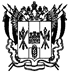 РОССИЙСКАЯ ФЕДЕРАЦИЯРОСТОВСКАЯ ОБЛАСТЬАДМИНИСТРАЦИЯВЕРХНЕСЕРЕБРЯКОВСКОГО СЕЛЬСКОГО ПОСЕЛЕНИЯПОСТАНОВЛЕНИЕ№97 30.12.2021        	                                                            сл. ВерхнесеребряковкаВ соответствии с пунктами 1,2, абзацем третьим пункта 5 статьи 219 и частью второй статьи 219.2 Бюджетного кодекса Российской Федерации Постановляю:1. Утвердить прилагаемый Порядок санкционирования оплаты денежных обязательств получателей средств бюджета Верхнесеребряковского сельского поселения и оплаты денежных обязательств, подлежащих исполнению за счет бюджетных ассигнований по источникам финансирования дефицита бюджета Верхнесеребряковского сельского поселения.2. Настоящее постановление вступает в силу с 1 января 2022 года.3.Контроль за исполнением настоящего постановления оставляю за собой.Глава АдминистрацииВерхнесеребряковского сельского поселения                       М.Ю. КодочиговаПриложение № 1к постановлениюАдминистрацииВерхнесеребряковского сельского поселенияот 30.12.2021  № 97Порядок санкционирования оплаты денежных обязательств получателей средств бюджета Верхнесеребряковского сельского поселения и оплаты денежных обязательств, подлежащих исполнению за счет бюджетных ассигнований по источникам финансирования дефицита бюджета Верхнесеребряковского сельского поселения1. Настоящий Порядок устанавливает порядок санкционирования территориальными органами Федерального казначейства (далее - ОФК) денежных обязательств получателей средств бюджета Верхнесеребряковского сельского поселения и оплаты денежных обязательств, подлежащих исполнению за счет бюджетных ассигнований по источникам финансирования дефицита бюджета Верхнесеребряковского сельского поселения.Санкционирование оплаты денежных обязательств по расходам получателей средств бюджета Верхнесеребряковского сельского поселения, в целях софинансирования которых предоставляются межбюджетные трансферты (субсидии, иные межбюджетные трансферты), имеющие целевое назначение, из федерального бюджета бюджету субъекта Российской Федерации осуществляется в соответствии с Приказом Министерства финансов Российской Федерации от 12.12.2017 №223н «Об утверждении порядка проведения санкционирования оплаты денежных обязательств по расходам получателей средств бюджета субъекта РоссийскойФедерации, в целях софинансирования которых предоставляется субсидия из федерального бюджета бюджету субъекта Российской Федерации» и Приказом Министерства финансов Российской Федерации от 27.12.2017 №257н «Об утверждении порядка проведения санкционирования оплаты денежных обязательств по расходам получателей средств бюджета субъекта Российской Федерации, в целях софинансирования которых предоставляется иной межбюджетный трансферт из федерального бюджета бюджету субъекта Российской Федерации» и сроки, установленные регламентом о порядке и условиях обмена информацией при казначейском обслуживании исполнения бюджета.Процедура санкционирования оплаты денежных обязательств осуществляется с использованием реализованных функциональных возможностей ППО Автоматизированная система Федерального казначейства (далее- ППО АСФК).2. Для оплаты денежных обязательств получатель средств бюджета Верхнесеребряковского сельского поселения (администратор источников финансирования дефицита бюджета Верхнесеребряковского сельского поселения) представляет в ОФК по месту обслуживания лицевого счета получателя бюджетных средств (администратора источников финансирования дефицита бюджета Верхнесеребряковского сельского поселения), лицевого счета для учета операций по переданным полномочиям получателя бюджетных средств (далее-соответствующий лицевой счет) распоряжение о совершении казначейского платежа в соответствии с порядком казначейского обслуживания, установленным Федеральным казначейством (далее- Распоряжение, порядок казначейского обслуживания).Одновременно с Распоряжением представляются документы, подтверждающие возникновение денежного обязательства, в форме электронной копии бумажных документов, созданной посредством сканирования, или копии электронных документов, подтвержденных электронной подписью уполномоченных лиц.3. ОФК проверяет Распоряжение на наличие в нем реквизитов и показателей, предусмотренных пунктом 4 настоящего Порядка, на соответствие требованиям, установленным пунктами 5-9 настоящего Порядка, а также наличие документов, предусмотренных пунктами 7 настоящего Порядка:в течение двух рабочих дней со дня представления получателем бюджетных средств (администратором источников финансирования дефицита бюджета Верхнесеребряковского сельского поселения) Распоряжения в ОФК (для Распоряжений, поступивших в ОФК до 13.00 часов текущего дня).Распоряжения, поступившие после 13.00 текущего дня, считаются поступившими следующим рабочим днем.4. Распоряжение проверяется на наличие в нем следующих реквизитов и показателей:1) подписей, соответствующих имеющимся образцам, представленным получателем бюджетных средств (администратором источников финансирования дефицита бюджета Верхнесеребряковского сельского поселения) для открытия соответствующего лицевого счета в порядке, установленном Федеральным казначейством;2) уникального получателя средств бюджета Верхнесеребряковского сельского поселения по реестру участников бюджетного процесса, а также юридических лиц, не являющихся участниками бюджетного процесса, порядок формирования и ведения которого устанавливается Минфином РФ (далее- код участника бюджетного процесса по Сводному реестру), и номера соответствующего лицевого счета;3) кодов классификации расходов бюджета Ленинского сельского поселения (классификации источников финансирования дефицита бюджета Верхнесеребряковского сельского поселения), по которым необходимо произвести перечисление, а также текстового назначения платежа;4) суммы перечисления и кода валюты в соответствии с Общероссийским классификатором валют, в которой он должен быть произведен;5) суммы перечисления в валюте Российской Федерации, в рублевом эквиваленте, исчисленном на дату оформления Распоряжения;6)вида средств (средства бюджета Верхнесеребряковского сельского поселения);7)наименования, банковских реквизитов, идентификационного номера налогоплательщика (ИНН) и кода причины постановки на учет (КПП) (при наличии) получателя бюджетных средств  в  Распоряжении;8)номера учтенного в ОФК бюджетного обязательства и номера денежного обязательства получателя средств бюджета Верхнесеребряковского сельского поселения (при наличии);9)данных для осуществления налоговых и иных обязательных платежей в бюджеты бюджетной системы РФ, предусмотренных правилами указания информации в реквизитах распоряжений о переводе денежных средств в уплату платежей в бюджетную систему РФ;10)реквизитов (номер, дата) документов (договора, муниципального контракта, соглашения) (при наличии), на основании которых возникают бюджетные обязательства получателей средств бюджета Верхнесеребряковского сельского поселения и документов, подтверждающих возникновение денежных обязательств средств бюджета Верхнесеребряковского сельского поселения, предоставляемых получателями средств бюджета Верхнесеребряковского сельского поселения при постановке на учет бюджетных и денежных обязательств в соответствии с порядком учета получателей средств бюджета Верхнесеребряковского сельского поселения, установленным Администрацией Верхнесеребряковского сельского поселения ( далее- порядок учета обязательств);11)реквизитов (тип, номер, дата) документа, подтверждающего возникновение денежного обязательства при поставке товаров (накладная и (или) акт приемки-передачи и (или) счет-фактура), выполнении работ, оказании услуг (акт выполненных работ (оказанных услуг) и (или) счет и (или) счет-фактура), номер и дата исполнительного документа (исполнительный лист, судебный приказ), иных документов, подтверждающих возникновение соответствующих денежных обязательств (далее- документы, подтверждающие возникновение денежных обязательств), за исключением реквизитов документов, подтверждающих возникновение денежных обязательств в случае осуществления авансовых платежей в соответствии с условиями договора (муниципального контракта), внесения арендной платы по договору (муниципальному контракту), если условиями таких договоров (муниципальных контрактов) не предусмотрено предоставление документов для оплаты денежных обязательств при осуществлении авансовых платежей (внесении арендной платы).5.При санкционировании оплаты денежных обязательств по расходам (за исключением расходов по публичным нормативным обязательствам) осуществляется проверка Распоряжения по следующим направлениям:1) соответствие указанных в Распоряжении кодов классификации расходов бюджета Верхнесеребряковского сельского поселения кодам бюджетной классификации РФ, действующим в текущем финансовом году на момент представления Распоряжения;2) соответствие содержания операции, исходя из денежного обязательства, содержанию текста назначения платежа  указанному в Распоряжении; 3)соответствие указанных в Распоряжении кодов видов расходов классификации расходов бюджетов текстовому назначению платежа, исходя из содержания текста назначения платежа, в соответствии с порядком применения кодов бюджетной классификации РФ, определенным Минфином РФ (далее-порядок применения бюджетной классификации);4) непревышение сумм в Распоряжении остатков неисполненных бюджетных обязательств, лимитов бюджетных обязательств и предельных объемов финансирования, учтенных на соответствующем лицевом счете, в том числе по уникальным кодам объектов капитального строительства или объектов недвижимого имущества (мероприятий по информатизации);5) соответствие наименования, ИНН, КПП (при наличии), банковских реквизитов получателя денежных средств, указанных в Распоряжении, наименованию, ИНН, КПП (при наличии), банковским реквизитам получателя денежных средств, указанным в бюджетном обязательстве;6) соответствие реквизитов Распоряжения требованиям бюджетного законодательства РФ о перечислении средств бюджета Верхнесеребряковского сельского поселения на соответствующие казначейские счета;7) идентичность кода участника бюджетного процесса по Сводному реестру по денежному обязательству и платежу;8) непревышение размера авансового платежа, указанного в Распоряжении, над суммой авансового платежа по бюджетному обязательству с учетом ранее осуществленных авансовых платежей;9) непревышение указанной в Распоряжении  суммы авансового платежа с учетом сумм ранее произведенных авансовых платежей по соответствующему бюджетному обязательству над предельным размером авансового платежа, установленным федеральным законом (постановлением Правительства РФ);10) неопережение графика внесения арендной платы по бюджетному обязательству, в случае представления Распоряжения для оплаты денежных обязательств по договору аренды.6. В случае если Распоряжение представляется для оплаты денежного обязательства, сформированного ОФК в соответствии с порядком учета обязательств, получатель средств бюджета Верхнесеребряковского сельского поселения представляет в ОФК вместе с Распоряжением указанный в нем документ, подтверждающий возникновение денежного обязательства.При санкционировании оплаты денежных обязательств в случае, установленном настоящим пунктом, дополнительно к направлениям проверки, установленным пунктом 5 настоящего Порядка, осуществляется проверка равенства сумм Распоряжения сумме соответствующего денежного обязательства.7. При санкционировании денежных обязательств по расходам по публичным нормативным обязательствам осуществляется проверка Распоряжения по следующим направлениям:1)соответствие указанных в Распоряжении кодов классификации расходов бюджета Верхнесеребряковского сельского поселения кодам бюджетной классификации РФ, действующим в текущем финансовом году на момент представления Распоряжения;2)соответствие указанных в Распоряжении кодов видов расходов классификации расходов бюджетов текстовому назначению платежа, исходя из содержания текста назначения платежа, в соответствии с порядком применения бюджетной классификации;3) непревышение сумм, указанных в  Распоряжении, над остатками соответствующих бюджетных ассигнований, учтенных на лицевом счете получателя бюджетных средств.8. При санкционировании оплаты денежных обязательств по перечислениям по источникам финансирования дефицита бюджета Верхнесеребряковского сельского поселения осуществляется проверка Распоряжения по следующим направлениям:1) соответствие указанных в Распоряжении кодов классификации источников финансирования дефицита бюджета Верхнесеребряковского сельского поселения кодам бюджетной классификации РФ, действующим в текущем финансовом году на момент представления Распоряжения;2) соответствие указанных в Распоряжении кодов аналитической группы вида источников финансирования дефицита бюджета  текстовому назначению платежа, исходя из содержания текста назначения платежа, в соответствии с порядком применения бюджетной классификации;3)непревышение сумм, указанных в  Распоряжении, над остатками соответствующих бюджетных ассигнований, учтенных на лицевом счете администратора  источников внутреннего (внешнего) финансирования дефицита бюджета.9. В случае если информация, указанная в Распоряжении, или его форма не соответствуют требованиям, установленным пунктами 3,40 подпунктами 1-13, 16 пункта 6, пунктами 7,8,10 и 11 настоящего Порядка, или в случае установления нарушения получателем средств бюджета Верхнесеребряковского сельского поселения условий, установленных пунктом 9 настоящего Порядка, ОФК не позднее сроков, установленных пунктом 3 настоящего Порядка, направляет получателю средств бюджета Верхнесеребряковского сельского поселения уведомление в электронной форме, содержащее информацию, позволяющую идентифицировать Распоряжение, не принятое к исполнению, а также содержащее дату и причину отказа, согласно правилам организации и функционирования системы казначейских платежей.При установлении ОФК нарушений получателем средств бюджета Верхнесеребряковского сельского поселения условий, установленных подпунктами 14 и (или) 15 пункта 6 настоящего Порядка, ОФК не позднее 2-х рабочих дней после отражения операций, вызвавших указанные нарушения, на соответствующем лицевом счете доводит информацию о данных нарушениях до получателя средств бюджета Верхнесеребряковского сельского поселения путем направления Уведомления о нарушении установленных предельных размеров авансового платежа по форме согласно приложению №1 к настоящему Порядку (код формы по КФД 0504713) и (или) Уведомления о нарушении сроков внесения и размеров арендной платы по форме согласно приложению № 2 к настоящему Порядку (код формы по КФД 0504714),а также обеспечивает доведение указанной информации до главного распорядителя (распорядителя) средств федерального бюджета, в введении которого находится допустивший нарушение получатель средств бюджета Верхнесеребряковского сельского поселения, не позднее 10-ти рабочих дней после отражения операций, вызвавших указанные нарушения, на соответствующем лицевом счете. 10.При положительном результате проверки в соответствии с требованиями, установленными настоящим Порядком, в Распоряжении представленном на бумажном носителе, ОФК проставляется отметка, подтверждающая санкционирование оплаты денежных обязательств получателя средств бюджета Верхнесеребряковского сельского поселения (администратора источников финансирования дефицита бюджета Верхнесеребряковского сельского поселения) с указанием даты, подписи, расшифровки подписи, содержащей фамилию, инициалы ответственного исполнителя ОФК, и распоряжение принимается к исполнению.Об утверждении Порядка санкционирования оплаты денежных обязательств получателей средств бюджета Верхнесеребряковского сельского поселения и оплаты денежных обязательств, подлежащих исполнению за счет бюджетных ассигнований по источникам финансирования дефицита бюджета Верхнесеребряковского сельского поселения